理工長廊用電安全須知拔下延長線插頭時，應手握插頭取下，不可僅拉電線，而造成電線內部銅線斷裂。電線內部銅線部分斷裂稱為半斷線，當電流流過半斷線時，因電路突然變窄，造成過負荷而產生高熱。延長線不可壓在重物下方，以避免發生損壞產生危險。使用延長線時，應注意不可將其綑綁；由於電線經綑綁後，熱量很難流通，因此溫度昇高而將塑膠融解，造成銅線短路著火。延長線避免放置爐具上方，因爐火高溫將塑膠融解，造成銅線短路著火。延長線應在容許負載容量下使用，且延長線上有連接多孔插座應使用具保險絲安全裝置或過負荷保護裝置之產品。避免使用老舊、破損之延長線，以免造成短路、漏電或感電等危險，如有此情形，應立即更新。使用中之延長線是否有發燙或異味產生？此為過負荷現象，應立即停止使用該高電量之電器。單線輸出最大10安培，確認插頭是否過載之簡易算法：如下圖電子鍋耗電功率為660W(瓦特)，除以110伏特的額定電壓，所需的電量即為6A(安培)，當圖中三種電器同時插在延長線使用時，所需的電流19A就會超過延長線負荷(12A)，並超過插座容許電流(15A)，即為過載。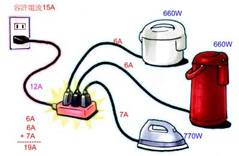 將遵守以上用電安全須知，如未遵守造成之損害與賠償將由借用單位/借用人負責，並列入下次借用之准駁參考。簽名/核章：                        